PRÓ-REITORIA DE PÓS-GRADUAÇÃO, INICIAÇÃO À PESQUISA E EXTENSÃO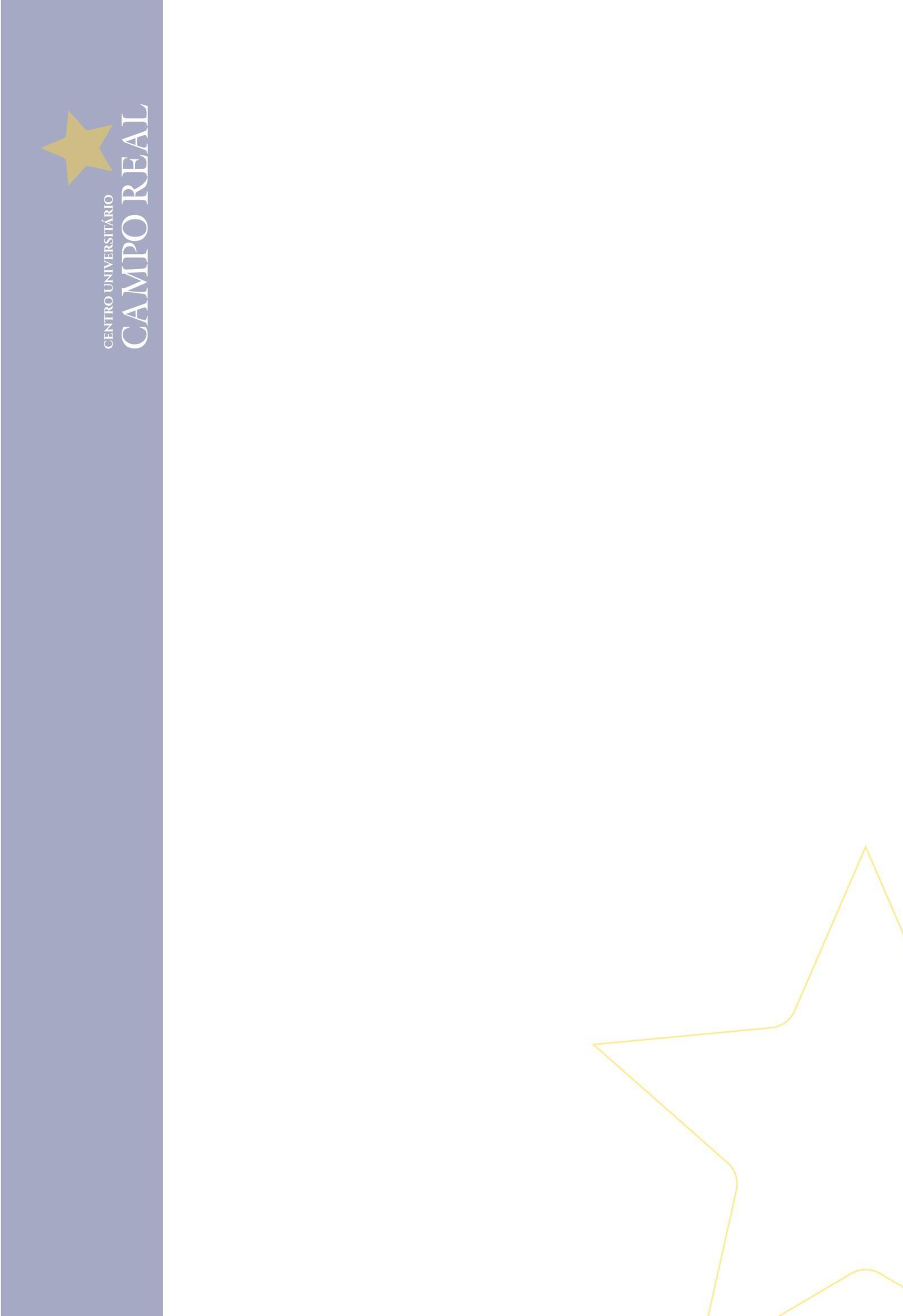 PROGRAMA DE MONITORIA ACADÊMICO-CIENTÍFICA CADASTRO DE MONITOR ANO ______ Guarapuava, _____ de ____________________ de ______________________________________________Monitor(a) ________________________________________Professor(a) Supervisor(a) DADOS DO MONITORDADOS DO MONITORDADOS DO MONITORNome:Nome:Nome:CPF: CPF: RG:Período: Período: RA no:Contato (celular):Contato (celular):Contato (residencial): Email: Email: Email: (  ) Bolsista (  ) Voluntário (  ) Voluntário DADOS DO(A) PROFESSOR(A) ORIENTADOR(A)DADOS DO(A) PROFESSOR(A) ORIENTADOR(A)DADOS DO(A) PROFESSOR(A) ORIENTADOR(A)Nome:Nome:Nome:Email: Email: Email: Contato (celular): Contato (trabalho): Contato (trabalho): DADOS DA DISCIPLINA DA MONITORIADADOS DA DISCIPLINA DA MONITORIADADOS DA DISCIPLINA DA MONITORIADisciplina: Disciplina: Disciplina: Curso:Curso:Curso:Período: Semestre: (  ) 1º (  ) 2º Semestre: (  ) 1º (  ) 2º 